Муниципальное  общеобразовательное учреждение«Средняя общеобразовательная школа №6»Методическая разработка классного часа, посвященного75-летию Победы в Великой Отечественной войне«Чтобы помнили…»Разработчик:учитель начальных классоввысшей категорииМаслюкова Наталия Филипповнас. Раздольное,Новоалександровский район,2019 годОглавлениеВведение……………………………………………………..…….…3Основная часть………………………………………………………4Список использованной литературы……………………………….9Приложения………………………………………….……………..10ВведениеДень Победы в Великой Отечественной войне – важная, знаменательная дата, которая имеет особое значение для нашего государства. Великая Отечественная война для наших детей – далекая история, которую необходимо знать и помнить нашим детям. Детство – это самая благодатная пора для привития священного чувства любви к Родине. Считаю необходимым в рамках внеурочной деятельности познакомить детей с событиями того страшного времени в истории нашей Родины, показать героизм, проявленный нашими воинами в борьбе с фашистскими захватчиками. Показать на примере семьи и нашего народа, что память об этих событиях бессмертна, а подвиг не забыт. Заставить задуматься и пробудить в детях патриотические чувства и чувства долга перед теми, кто не вернулся с войны.Говоря об актуальности темы исследовательской работы, необходимо также сказать, что в годы войны, как никогда до этого времени, проявились патриотизм и интернационализм советского народа, выступившего как единое целое в борьбе с фашизмом. Нынешнее поколение, в сущности, не испытало на себе последствий Великой Отечественной войны, не имеет конкретного представления о тех сложных процессах, которые происходили в нашей стране в годы войны. В связи с этим данная тема приобретает в настоящее время особую значимость.Основная частьЦель: ознакомить детей с героическими страницами истории России;  способствовать формированию положительной нравственной оценки подвига во имя Родины,  воспитанию  чувства патриотизма;  пробуждать у детей интерес к  общественным  явлениям, стремление узнать  историю  своей  страны; воспитывать  уважение к людям  старшего поколения.Задачи:Образовательные1) Погрузить детей в атмосферу военного времени.2) Расширить знания школьников среднего звена о событиях 1941-1945 гг.3) Пробудить интерес к изучению исторического прошлого нашей Родины.Воспитательные1) Воспитание у учащихся благодарной памяти о простых советских людях, победивших фашизм, чувства гордости за свою страну.2) Воспитание уважения к подвигам героев Великой Отечественной войны и чувства гордости за них.3) Воспитание уважения и благодарности к ветеранам ВОВ.4) Воспитание честности, благородства, сострадания.5) Преемственность героических традиций старших поколений для обеспечения счастливого будущего своей Родины.6) Содействовать воспитанию патриотизма и любви к своей «малой» Родине.РазвивающиеРазвивать интерес к изучению истории.Расширять область знаний, обогащать словарный запас обучающихся.Место мероприятия в системе воспитательной работы: Данное  мероприятие соответствует возрастным и психологическим особенностям детей начальной школы,  направлено на реализацию поставленных  целей и задач,  занимает важное место в моей системе воспитательной работы по направлениям:воспитание гражданственности, патриотизма, уважения к правам, свободам и обязанностям человека; воспитание нравственных чувств и этического сознания.Формы воспитательной работы:Этическая беседа.Хроника  важнейших событий  ВОВНаглядная агитация (специальная литература, видео- и аудиозаписи).Технология:Технология  воспитания на основе системного подхода (Л.И. Новикова, В.А. Караковский, Н.Л Селиванова)Главная цель школы - формирование личности.Сверхцель – всесторонне и гармонически развитая личность.Идеи и принципы:- Развитие социальной активности.- Формирование ответственности, гражданского самосознания.- Развитие творческих способностей детей.- Превращение школы в большую воспитательную систему.- Формирование целостной научно обоснованной картины.Оформление и оборудование: - Выставка книг, посвященных событиям Великой Отечественной Войны.- Экспозиция школьного музея, стенды с фотографиями военных лет.-  Фрагменты фильмов о ВОВ.- Записи с песнями военных лет.-  Компьютер, мультимедиа-проектор, музыкальный центр.Методы и формы контроля качества мероприятия:Беседа с учащимися. Примерные вопросы:- Что нового вы сегодня узнали на классном часе?- Какие песни прозвучали? Ход классного часа:Организация внимания:Вспомним всех поименно,
Сердцем вспомним своим,
Это нужно не мертвым,
Это нужно живым.Р. РождественскийУчитель: Сегодня  классный час называется «Чтобы помнили…», так как в следующем году вся наша страна будет праздновать 75-ю годовщину со дня  Победы в Великой Отечественной войне. Много мероприятий пройдет в нашей школе, в наших классах, посвященных этому великому дню и наш классный час первое из них.2. Основная часть:Учитель: Война… Это страшное слово никогда не изгладится из людской памяти. Война… Это грозное время особенно тяжело переживали все без исключения взрослые и дети. В каждой семье война оставила свой след. С фронта не вернулся отец, сын, сестра или дочь…В 4 часа утра 22 июня 1941 года войска фашисткой Германии перешли границу советского Союза так называлась раньше наша страна. Сотни самолетов и танков вторглись на советскую землю. Началась Великая Отечественная  война. Посмотрите как это было..Видеоролик «Священная Война»Ученик: До этого германская армия уже успела завоевать много стран, неся на своем пути горе и разрушения. И от многих наших городов не осталось  и камня было разрушении 1710 городов и 70 тыс. сел и деревень,  враг пытался пробиться к столице нашей родины Москве, но солдаты героически защищали ее не щадя своих жизней. И чтобы не оказаться в фашистском рабстве, ради спасения Родины, народ вступил в схватку, в смертельную схватку с коварным, жестоким и беспощадным врагом.Ученик: Много событий и битв было во время войны. Город Ленинград сейчас Санкт- Петербург был окружен немецкой армией плотным кольцом. Это называется блокадой, длилась она 900 дней. В городе не было продуктов, в домах отопления и света, люди умирали от холода и голода. На одного человека в день выдавалось по карточкам 120 г хлеба - кусочек чуть больше спичечного коробка, но сломить ленинградцев немцам не удалось. Учитель: А сейчас возьмите кусочек черного хлеба, как тогда получали его люди в блокадном Ленинграде и скушайте его.Видеоролик Блокада ЛенинградаУчитель: ВОВ была трудным испытанием для советского народа. Длилась она 1418 дней и ночей. Погибло более 26 миллионов наших соотечественников, из них 18 мил мирных жителей.  Почтим память погибших героев минутой молчания.Минута МолчанияУченик: Помните! Через века, через года,Помните, о тех, кто уже не придет никогда,Пожалуйста, помните.Не плачьте, в горле сдержите стоны, Горькие стоны!Памяти павших будьте достойны,Вечно достойны!Учитель: Уже много лет назад отгремели последние залпы войны и над Землей воцарился мир. Среди нас осталось очень мало очевидцев тех событий, их активных участников.     Ветераны…   С каждым годом их остается все меньше и меньше. Они, живые свидетели, способны поведать нам правду о той войне. Они живут среди нас, они нуждаются в нашей заботе.  Помогите им, обратитесь к ним с добрым словом, ведь именно им мы обязаны своим существованием….Ежегодно 9 мая мы отмечаем главный праздник в нашей стране День Победы и  радуемся миру.Ученик 1:	В девятый день ликующего мая,	Когда легла на землю тишина,	Промчалась весть от края и до края:Мир победил! Окончена война!Ученик 2:	Без малого четыре года	Гремела грозная война.	И снова русская природа	Живого трепета полна.Ученик 3:                                                                                                   	И вот дорогою обратной,	Не покоряемый  вовек,	Идёт, свершивши подвиг ратный,	Великий русский Человек.Ученик 4:                                                                                                  	Он сделал всё, он тих и скромен,	Он мир от чёрной смерти спас.	И мир, прекрасный и огромный,	Его приветствует сейчас.Видеоролик День ПобедыУчитель: Наша страна всегда стремилась и стремится к миру со всеми государствами. Существует такая традиция – выпускать белых голубей, как символ мирных намерений. И сегодня мы свами сделаем своих голубей и выпустим их в облака к солнышку во имя мира на земле.Самостоятельная работа:ДЕТИ работают в парах: один вырезают голубя, другой ладошку и крепят их к ватману (см. приложения: рисунок 1-2).3. Заключительная частьДалее дети проходят к памятнику воину-освободителю, возлагают цветы и читают стихи:Ученик 1:	Мы здесь с тобой не потому, что дата,	Как злой осколок, память жжёт в груди:	К могиле неизвестного солдата	Ты в праздники и будни приходи.Ученик 2:	Он защитил тебя на поле боя.	Упал, ни шагу не ступив назад.	И имя есть у этого героя –	Великой Армии простой солдат.Ученик 3:	Война закончилась,	Но песней опалённой,	Над каждым домом До сих пор она кружит,И не забудем мы,Что 20 миллионов        Ушли в бессмертие,        Чтоб с нами жить.За всё, что есть сейчас у нас,За каждый наш счастливый час,За то, что солнце светит нам,Спасибо доблестным солдатам,Что отстояли мир когда-то.Список используемой литературы:Энциклопедия Великая Отечественная война 1941-1945 гг. п/р Козлова М.М., М. «Советская энциклопедия», 1985 г.Великая Отечественная война. События. Люди. Документы. Краткий исторический справочник, п/р доктора исторических наук Ржешевского О.А., М. «Политиздат», 1990 г.Таборко В., Летопись Великой Отечественной 1941-1945 гг. Краткая иллюстрированная история для юношества, М. «Молодая гвардия», 1985 г.Видеоролики подобраны из числа свободно размещённых в Интернете. (https://www.youtube.com )http://ru.wikipedia.orgПриложенияПриложение 1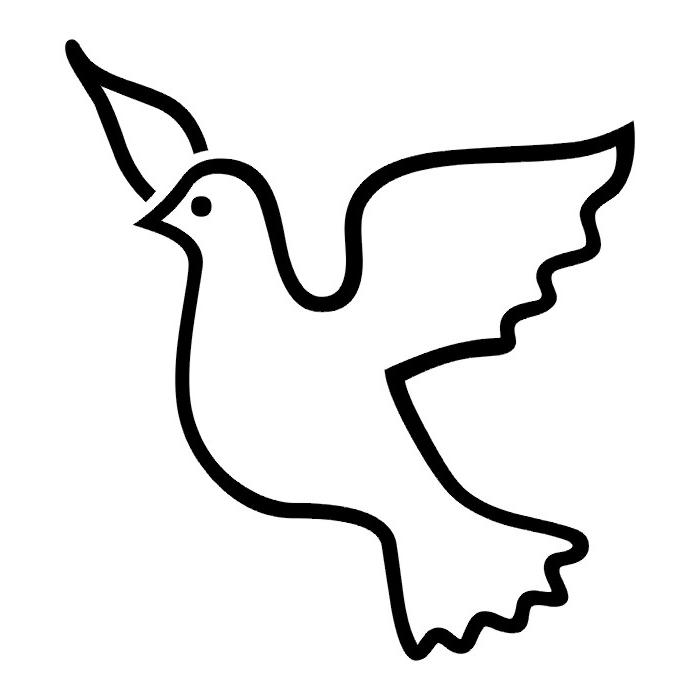 Рисунок 1 - «Шаблон голубя»Приложение 2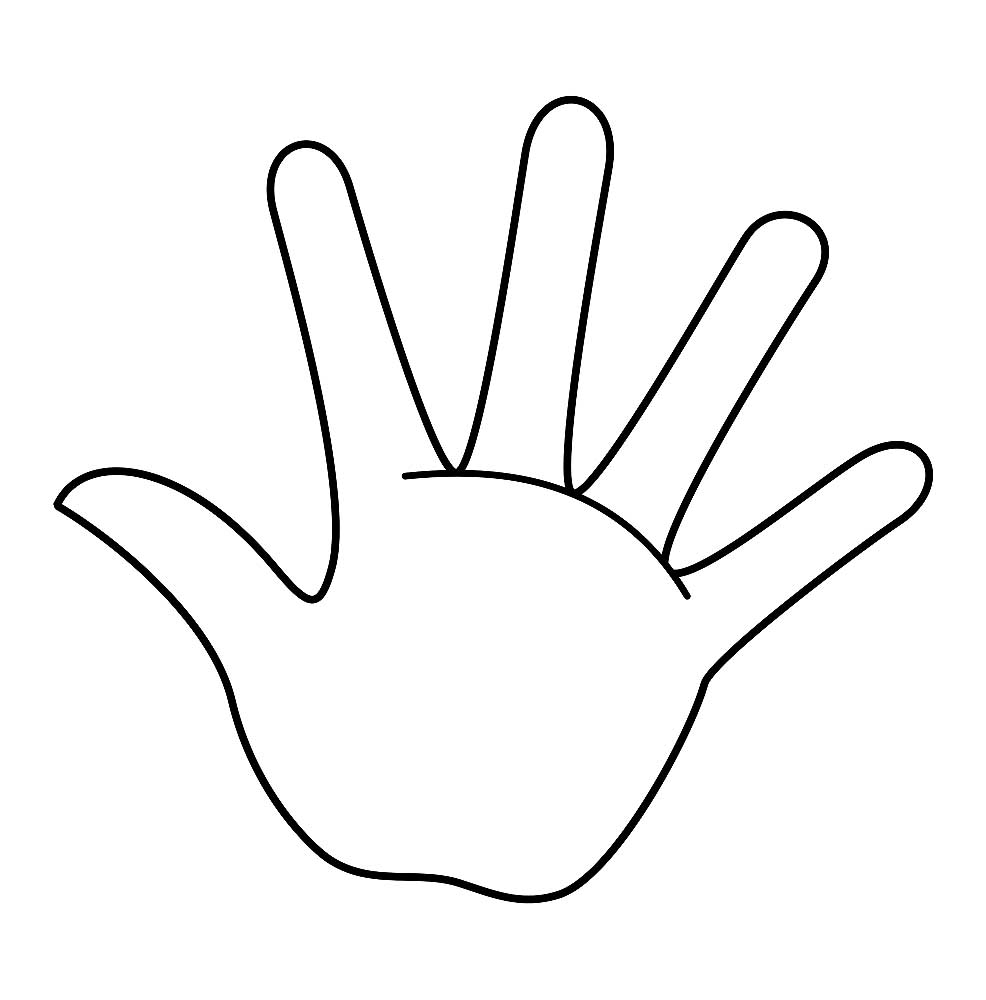 Рисунок 2 - «Шаблон ладони»